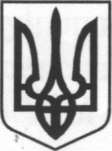 УКРАЇНАІЧНЯНСЬКА МІСЬКА РАДА(п’ятдесят третя  (позачергова) сесія сьомого скликання)РІШЕННЯ22 вересня 2020 року                                                                            № 5486 -VIIм. ІчняПро затвердження структури відділуосвіти Ічнянської міської ради З  метою забезпечення належного рівня освітніх послуг населення на території Ічнянської міської ради, реалізації п.5 розділу Х Закону України «Про повну загальну середню освіту» відповідно до ст.144 Конституції України, Закону України «Про освіту» та керуючись ст.25, п.5 ч.1ст. 26 Закону України «Про місцеве самоврядування в Україні» міська  рада ВИРІШИЛА:Припинити шляхом ліквідації з 01.01 2021 року методичний кабінет відділу освітиІчнянської міської ради чисельністю  8,25 штатних одиниць.Затвердити структуру відділу освіти Ічнянської міської ради  (додається).Визнати такими, що втратили чинність рішення Ічнянської міської ради «Про затвердження структури відділу освіти Ічнянської міської ради в новій редакції» від  31.08.2020 №5169-VII.Керівнику відділу освіти Ічнянської міської ради повідомити працівниківметодичного кабінету відділу освіти про наступне вивільнення відповідно до вимогчинного законодавства.Контроль за виконанням рішення покласти на постійну комісію міської ради згуманітарних питань Ічнянської міської ради.Міський голова                                                 О. АндріановаДодаток  до рішення п’ятдесят третьої (позачергової) сесії Ічнянської міської ради сьомого скликання від  22 вересня 2020  № 5486 -VIIСТРУКТУРАВІДДІЛУ ОСВІТИ ІЧНЯНСЬКОЇ МІСЬКОЇ РАДИ         Всього                                                                                                                  815,235Начальник відділу освіти Ічнянської міської ради                                                                          В.І.Івченко№п/п     Назва  структурних підрозділів та посадКількість штатних одиниць1Відділ освіти Ічнянської міської ради            31.1Начальник            1 1.2Головний спеціаліст            11.3Провідний спеціаліст            12.Централізована бухгалтерія відділу освіти            16,52.1Головний бухгалтер            1 2.2Заступник головного бухгалтера            12.3Бухгалтер            132.4Прибиральник службових приміщень            0,52.5Сторож            13Дружбинський  ЗЗСО  І-ІІІ ст.  31,41  3.1Директор            13.2Заступник директора з навчально-виховної роботи            1,5 3.3Педагог-організатор             0,53.4Вихователь            0,53.5Бібліотекар            0,53.6Асистент вчителя            1,03.7Робітник з комплексного обслуговування  й ремонту будівель            13.8Сторож            33.9Прибиральник службових приміщень            23.10Кухар            13.11Підсобний робітник            0,5   3.12Комірник            0,53.13Педагогічних ставок            18,414.Гімназія імені Васильченка69,2  4.1Директор            14.2Заступник директора з навчально-виховної роботи            1,54.3Заступник директора з навчальної роботи            1 4.4Педагог-організатор            1 4.5Практичний психолог            0,54.6Соціальний педагог            0,5   4.7Вихователь            3,04.8Лаборант            0,54.9Завідуюча бібліотекою            1,04.10Гардеробник            1,04.11Прибиральник службових приміщень            94.12Сторож            34.13Кухар            24.14Комірник            14.15Підсобний робітник            1 4.16Робітник  з комплексного обслуговування й ремонту будівель            14.17Завідувач  господарства            14.18Секретар            1,0 4.19Двірник            1,04.20Сестра медична            1,04.21Педагогічних ставок            37,75.Ічнянський ЗЗСО І-ІІІ ст. №4            48,515.1Директор            15.2Заступник директора з навчально-виховної роботи            15.3Заступник директора з виховної роботи            0,55.4Педагог-організатор            15.5Практичний психолог            0,55.6Вихователь            15.7Соціальний педагог            0,5  5.8Бібліотекар            0,55.9Робітник з комплексного обслуговування й ремонту будівель            15.10кочегар            2,55.11Прибиральник службових приміщень            55.12Сторож            45.13Кухар            25.14Підсобний робітник            15.15комірник            1 5.16Завідувач господарства            15.17Лаборант            0,55.18Секретар-друкарка            15.19Сестра медична            1,05.20Педагогічних ставок            22,51 6.Ічнянський ЗЗСО І-ІІ ст. №1            41,416.1Директор            16.2Заступник директора з навчально-виховної роботи            0,56.3Педагог-організатор            16.4Практичний психолог            0,5 6.5Асистент вчителя            6,06.6Соціальний педагог            0,56.7Вихователь            1,56.8Бібліотекар            0,56.9Робітник з комплексного обслуговування й ремонту будівель            16.10Сторож            3 6.11Прибиральник службових приміщень            46.12Кухар            1,56.13Підсобний робітник            16.14Комірник            0,56.15Завідувач господарства            16.16Секретар-друкарка            0,56.17Сестра медична            1,06.18Педагогічних  ставок            17,417.Ічнянський ЗЗСО І-ІІІ ст. №3            36,19 7.1Директор             1           7.2Заступник директора з навчально-виховної роботи            17.3Заступник директора з навчальної роботи            0,57.4Педагог-організатор            0,57.5Практичний психолог            0,5      7.6Соціальний педагог            0,57.7Вихователь            1,57.8Завідувач господарства            0,5 7.9Лаборант            0,57.10Прибиральник службових приміщень            2,57.11Сторож            27.12Кухар            17.13Підсобний робітник            17.14Комірник            17.15Бібліотекар            0,57.16Робітник з комплексного обслуговування й ремонту будівель            17.17Сестра медична            1,07.18Педагогічних ставок            20,698. ОК « Бакаївський ЗЗСО І-ІІ ступенів – ЗДО»            22,168.1Директор            18.2Підсобний робітник            1 8.3Сторож            1,258.4Кухар            0,25 8.5Двірник            18.6Кочегар            1,75 8.7Прибиральник службових приміщень            28.8Кухар            18.9Вихователь            1,58.10Машиніст із прання білизни            0,25  8.11Музичний керівник            0,258.12Помічник вихователя            18.13Педагогічних ставок            9,91        9.Більмачівський ЗЗСО І-ІІІ ст.25,789.1Директор            19.2Вихователь            0,59.3Кочегар            29.4Прибиральник службових приміщень            2,59.5Сторож            1,59.6кухар            0,59.7Підсобний робітник            0,59.8Робітник з комплексного обслуговування й ремонту будівель            0,59.9Водій автобуса            19.10Педагогічних ставок            15,7810.Бурімський ЗЗСО І-ІІ ст.17,1710.1Директор            110.2Сторож            1 10.3Підсобний робітник            0,5 10.4Робітник з комплексного обслуговування й ремонту будівель            0,510.5Прибиральник службових приміщень            210.6кочегар            110.7Кухар            0,510.8Педагогічних ставок            10,67          11.Гужівський ЗЗСО І-ІІІ ст.25,6411.1Директор            111.2Заступник директора з навчально-виховної роботи            0,5 11.3Заступник директора з виховної роботи            0,511.4Педагог-організатор            0,511.5Підсобний робітник            0,511.6Бібліотекар            0,2511.7Сторож            1,511.8Прибиральник службових приміщень            311.9Кухар            0,7511.10Робітник з комплексного обслуговування й ремонту будівель            0,511.11Комірник            0,2511.12Педагогічних ставок            16,3912.Гмирянський ЗЗСО І-ІІІ ст.             34,14 12.1Директор             1         12.2Заступник директора з навчально-виховної роботи             0,5 12.3Заступник директора з виховної роботи             0,512.4Педагог-організатор             112.5Практичний психолог             0,25 12.6вихователь             0,512.7Комірник             0,512.8Прибиральник службових приміщень             312.9Кухар             112.10Завідувач господарства             112.11Підсобний робітник             0,5 12.12бібліотекар             0,512.13Робітник з комплексного обслуговування й ремонту будівель             112.14Водій автобуса             112.15Сторож             2,5 12.16Сестра медична             0,512.17Педагогічних ставок             18,8913.ОК « Дорогинський ЗЗСО І-ІІІ ступенів – ЗДО»43,1113.1Директор              113.2Заступник директора з навчально-виховної роботи             113.3Заступник директора з виховної роботи             0,5 13.4Педагог-організатор             113.5Вихователь             113.6Практичний психолог             0,5 13.7бібліотекар             0,513.8Робітник з комплексного обслуговування й ремонту будівель             113.9Прибиральник службових приміщень             413.10Сторож             213.11Кухар             1,513.12Завідувач господарства             113.13Підсобний робітник             1,513.14Двірник             1,013.15Вихователь             1,5 13.16Музичний керівник             0,25 13.17Помічник вихователя             113.18Кухар             113.19Машиніст з прання білизни             0,2513.20Водій             113.21Вихователь шкільного автобуса             0,513.22Сестра медична             1,0 13.23Педагогічних ставок             19,1114.Заудайська  філія  Ічнянського ЗЗСО  І-ІІІ ст. №4             5,8314.1Вчитель2,8314.2Сторож             0,514.3Кочегар             1,514.4Прибиральник службових приміщень             0,514.5Кухар             0,2514.6Підсобний робітник             0,25 15.Івангородський ЗЗСО І–ІІІ ст.32,6915.1Директор             115.2Заступник директора з навчально-виховної роботи             0,515.3Заступник директора з виховної роботи             0,515.4Вихователь             0,515.5Педагог-організатор             1 15.6Бібліотекар             0,2515.7Робітник з обслуговування й ремонту будівель             115.8Кочегар             215.9Підсобний робітник             0,7515.10Прибиральник службових приміщень             2,515.11Сторож             215.12Кухар             115.13Завідувач господарства             0,515.14Практичний психолог             0,2515.15Педагогічних ставок             18,9416.Іржавецький ЗЗСО І-ІІІ ст.32,1716.1Директор             116.2Заступник директора з навчально-виховної роботи             0,5 16.3Педагог-організатор             0,516.4Вихователь             0,516.5Практичний психолог             0,2516.6Вихователь шкільного автобуса             0,5  16.7Бібліотекар             0,2516.8Сестра медична            1,016.9Прибиральник службових приміщень             2,7516.10Сторож             216.11Кухар             116.12Робітник з комплексного обслуговування й ремонту будівель             0,5 16.13Підсобний робітник             0,7516.14Водій автобуса             116.15Педагогічних ставок             19,6717.Крупичпільський ЗЗСО І-ІІІ ст.21,4217.1Директор             117.2Заступник директора з навч.-виховної роботи            0,517.3Комірник             0,517.4Підсобний робітник             0,2517.5Водій автобуса             117.6Прибиральник службових приміщень             1,5 17.7Сторож             1 17.8Кухар             0,517.9Кочегар            1,7517.10Вихователь шкільного автобуса            0,517.11Сестра медична            0,517.12Педагогічних ставок             12,4218.Монастирищанський ЗЗСО І-ІІІ ст.21,818.1Директор             118.2Підсобний робітник             0,5 18.3Сторож             118.4Двірник             118.5Кухар              0,518.6Прибиральник службових приміщень              318.7Кочегар              1,75 18.8Сестра медична              0,5 18.9Педагогічних ставок             12,5519.Ольшанський ЗЗСО І-ІІІ ст.             21,2519.1Директор              119.2Прибиральник службових приміщень              219.3Підсобний робітник              0,519.4Кочегар              1,7519.5Сторож              119.6Кухар              0,519.7Практичний психолог              0,25    19.8Сестра медична              0,519.9Педагогічних ставок             13,75             20.Припутнівський ЗЗСО  І-ІІ ст.             19,5 20.1Директор              120.2Асистент вчителя              120.3Водій автобуса              1 20.4Підсобний робітник              0,520.5Прибиральник службових приміщень              1,520.6Сторож              1,520.7Кухар              0,520.8Кочегар              120.9Опалювач              0,2520.10Вихователь шкільного автобуса              0,5      20.11Педагогічних ставок              10,7521.Комунальний заклад позашкільної освіти «Ічнянський будинок дитячої та юнацької творчості»              9,1121.1Директор              121.2Методист              121.3Культорганізатор              0,521.4Практичний психолог              0,521.5Керівник гуртка              6,1122.Ічнянський міжшкільний навчально-виробничий  комбінат Ічнянської міської ради             10,7522.1Директор              122.2Майстер виробничого навчання              0,94 22.3Заступник з навчально-виробничої роботи              0,522.4Водій автобуса              222.5Прибиральник приміщень              0,522.6Механік              122.7Водій автобуса              222.8Робітник з обслуговування і поточного ремонту будівель              0,7522.9Секретар              0,5Педагогічних ставок1,5623.Комунальний заклад позашкільної освіти «Ічнянська станція юних техніків»          12,72  23.1Директор             123.2Методист             1 23.3Керівник гуртка             7,22 23.4Прибиральник службових приміщень              0,5  23.5Сторож              223.6Кочегар              124.Дитячо-юнацька спортивна школа11,7524.1Директор              124.2Тренер-викладач              7,7524.3Прибиральник службових приміщень              1 24.4Робітник з обслуговування і поточного ремонту будівель              1,524.5Секретар-друкарка              0,5    25.Господарська група відділу освіти              425.1Начальник              1  25.2Робітник по ремонту та обслуговуванню              125.3Секретар-друкарка              125.4Спеціаліст  І категорії (з комп’ютерного та програмного забезпечення)              126.Монастирищенський заклад дошкільної освіти «Веселочка»              4,626.1Завідувач              1  26.2Вихователь              1,126.3Помічник вихователя              1    26.4Музичний керівник              0,25 26.5Кухар              126.6Машиніст із прання та ремонту              0,2527.Заудайський  заклад дошкільної освіти «Зернятко»              4,627.1Завідувач              127.2Вихователь              1,127.3Помічник вихователя              127.4Музичний керівник              0,2527.5Кухар              127.6Машиніст із прання та ремонту спецодягу(білизни)              0,2528.Гужівський заклад дошкільної освіти              4,6     28.1Завідувач               128.2Вихователь              1,128.3Музичний керівник              0,2528.4Помічник вихователя              128.5Кухар              1 28.6Машиніст із прання та ремонту спецодягу(білизни)              0,2529.Більмачівський заклад дошкільної освіти «Барвінок»              4,529.1Завідувач              129.2Вихователь              129.3Музичний керівник              0,2529.4Помічник вихователя              129.5Кухар              129.6Машиніст із прання та ремонту спецодягу(білизни)              0,2530.Іржавецький  заклад дошкільної освіти «Веселка»              4,630.1Завідувач               1  30.2Вихователь               1,130.3Музичний керівник               0,25  30.4Помічник вихователя               130.5Кухар               1 30.6Машиніст із прання білизни та ремонту спецодягу(білизни)               0,2531.Івангородський заклад дошкільної освіти «Сонечко»               4,631.1Завідувач               1 31.2Вихователь               1,131.3Музичний керівник               0,25 31.4Помічник вихователя               131.5Кухар               131.6Машиніст із прання та ремонту спецодягу(білизни)               0,2532.Бурімський заклад дошкільної освіти «Малятко»               4,632.1завідувач               132.2Вихователь               1,132.3Музичний керівник               0,2532.4Помічник вихователя               132.5Кухар               132.6Машиніст із прання та ремонту спецодягу(білизни)               0,2533.Крупичпільський заклад дошкільної освіти               4,6 33.1Завідувач               133.2Вихователь               1,133.3Музичний керівник               0,2533.4Помічник вихователя               133.5Кухар               1     33.6Машиніст із прання та ремонту спецодягу(білизни)               0,2534.Гмирянський заклад дошкільної освіти «Малятко»               6,6     34.1Завідувач               134.2Вихователь               1,134.3Музичний керівник               0,2534.4Кухар               134.5Сторож               134.6Машиніст із прання та ремонту спецодягу(білизни)               0,2534.7Оператор газової котельні               134.8Помічник вихователя               135.Ольшанський  заклад дошкільної освіти «Барвінок»               6,635.1Завідувач               135.2Вихователь               1,135.3Музичний керівник               0,25 35.4Помічник вихователя               1,035.5Кухар               1,0  35.6Машиніст із прання білизни               0,2535.7Кочегар               1,035.8Сторож               1,036.Дошкільний навчальний заклад №1 м. Ічня           28,52536.1Завідувач               136.2Вихователь 2 категорія               2,2536.3Вихователь спеціаліст               236.4Вихователь               1,1536.5Музичний керівник І категорії               0,75 36.6Практичний психолог               0,536.7Інструктор  з фізкультури             0,375 36.8Бухгалтер               136.9Завгосп               0,5 36.10Старша медсестра               636.11Медична сестра з дієтичного харчування               0,2536.12Помічник вихователя               3,636.13Кухар 4-го розряду               1,5 36.14Машиніст з прання білизни               0,7536.15Робітник по ремонту               0,436.16Оператор газової котельні               1,536.17Підсобний робітник               0,536.18Двірник               136.19Сторож               2,536.20Костелянка              0,536.21Прибиральник службових приміщень              0,5 37.Дошкільний навчальний заклад №2 м. Ічня           28,52537.1Завідувач               137.2Вихователь 2 категорія               2,2537.3Вихователь спеціаліст               237.4Вихователь               1,1537.5Музичний керівник І категорії               0,75 37.6Практичний психолог               0,537.7Інструктор  з фізкультури             0,375 37.8Бухгалтер               137.9Завгосп               0,5 37.10Старша медсестра               637.11Медична сестра з дієтичного харчування               0,2537.12Помічник вихователя               3,637.13Кухар 4-го розряду               1,5 37.14Машиніст з прання білизни               0,7537.15Робітник по ремонту               0,437.16Оператор газової котельні               1,537.17Підсобний робітник               0,537.18Двірник               137.19Сторож               2,537.20Костелянка              0,537.21Прибиральник службових приміщень              0,5 38.Дошкільний навчальний заклад №5 м. Ічня           28,52538.1Завідувач               138.2Вихователь 2 категорія               2,2538.3Вихователь спеціаліст               238.4Вихователь               1,1538.5Музичний керівник І категорії               0,75 38.6Практичний психолог               0,538.7Інструктор  з фізкультури             0,375 38.8Бухгалтер               138.9Завгосп               0,5 38.10Старша медсестра               638.11Медична сестра з дієтичного харчування               0,2538.12Помічник вихователя               3,638.13Кухар 4-го розряду               1,5 38.14Машиніст з прання білизни               0,7538.15Робітник по ремонту               0,438.16Оператор газової котельні               1,538.17Підсобний робітник               0,538.18Двірник               138.19Сторож               2,538.20Костелянка              0,538.21Прибиральник службових приміщень              0,5 39.Дошкільний навчальний заклад №3 м. Ічня             52,0539.1Завідувач               139.2Вихователь-методист               139.3Вчитель-логопед               139.4Вихователь             15,0539.5Музичний керівник               2 39.6Практичний психолог               0,7539.7Інструктор  з фізкультури               1 39.8Помічник вихователя               9,6539.9Бухгалтер               139.10Завідувач  господарства               1 39.11Комірник               0,3 39.12Сестра медична старша               1,339.13Бухгалтер               139.14Діловод               139.15Кухар                3 39.16Підсобний робітник               1,539.17Машиніст з прання та ремонту спецодягу(білизни)               1,7539.18Оператор газової котельні               2,539.19Робітник з комплексного обслуговування та ремонту будівель               0,539.20Двірник               1,539.21Сторож               2,539.22Костелянка               139.23Прибиральник службових приміщень               0,75 